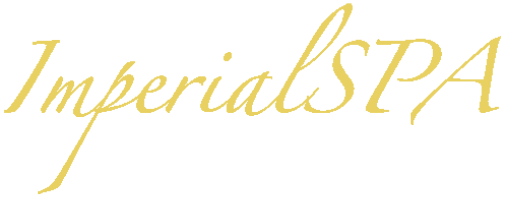 Imperial SPA: idea regalo per San ValentinoA San Valentino stupisci chi ami con un percorso esclusivo e speciale presso Imperial SPA, nel cuore della città pulsante di Milano, un angolo di Thailandia dove profumi, sensazioni e ambienti si fondono armoniosamente per regalare benessere e tranquillità ai propri ospiti.Imperial SPA è uno spazio accogliente, dove ospitalità e cordialità sono protagoniste. 700 mq su due livelli, suddivisi tra zona relax, camere trattamento e suite per accogliere con professionalità tutti coloro che desiderano concedersi – da soli o in coppia – un vero massaggio thailandese.Questa SPA boutique dal tocco orientale è uno spazio elegante in cui immergersi grazie a suite emozionali, massaggi thai, trattamenti specifici e percorsi di coppia, studiati secondo le esigenze del singolo cliente. Imperial Spa è il posto perfetto per godere della giusta privacy in compagnia del tuo partner, grazie alla Suite completamente riservata da condividere con chi ami. La Suite regala una total experience di lusso: oltre ai due lettini per il trattamento e alla doccia riservata, la Suite dispone infatti di una piscina idromassaggio e di un bagno turco privati per un percorso d’acqua totale che termina con un massaggio thai o un trattamento viso/corpo. La Suite è accessibile solo agli ospiti che l’hanno prenotata che, una volta entrati, possono comunicare con l’esterno solo via citofono, per una totale privacy e relax.Per San Valentino Imperial SPA ti offre la Suite riservata per un percorso di completo relax e benessere della durata di 120 minuti: 50 minuti di massaggio thai e 70 minuti di bagno turco. È possibile scegliere di usufruire di un massaggio thai a scelta con burro di cacao o olio bio di vinaccioli o di un trattamento viso hur bio, scrub al viso con zucchero di canna, burro di karitè e olio di argan, il tutto accompagnato da una pausa tisana o Flute Franciacorta.Imperial SPA offre un viaggio in un continente lontano, nella magica Thailandia tra calde sfumature color oro e meravigliosi ed affascinanti arredamenti: un’oasi di pace da condividere con la persona che ami.IMPERIAL SPAVia Marco D’Oggiono, 8Milano, 20213+39 02 40026122info@imperialspamilano.it OGS PR & COMMUNICATIONVia Koristka 3, Milano www.ogscommunication.cominfo@ogscommunication.compress.ogscommunication.com +39 02 3450610 